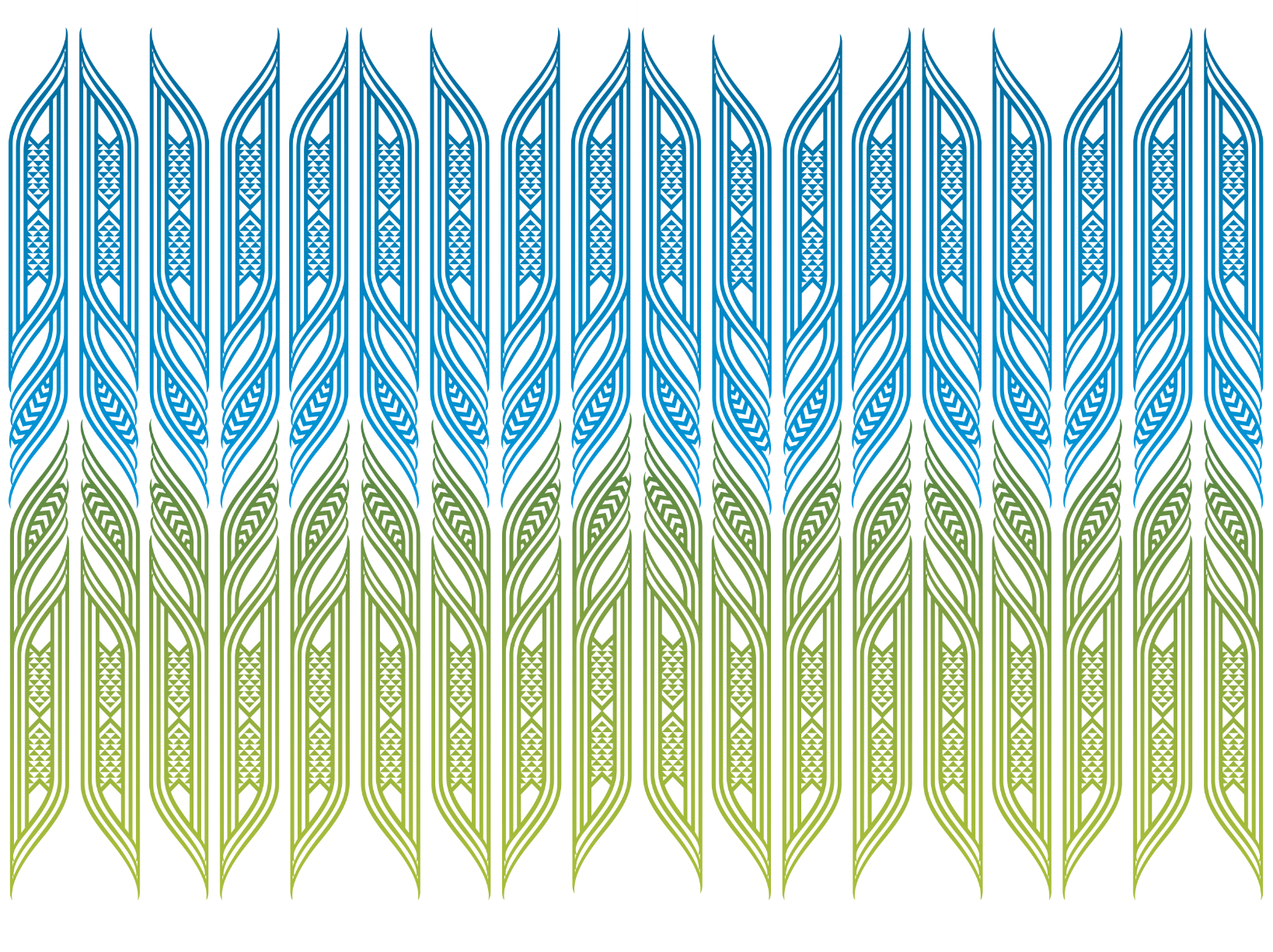 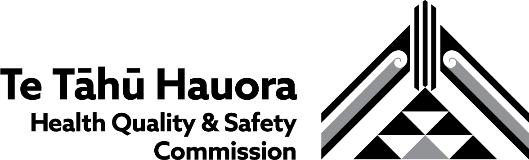 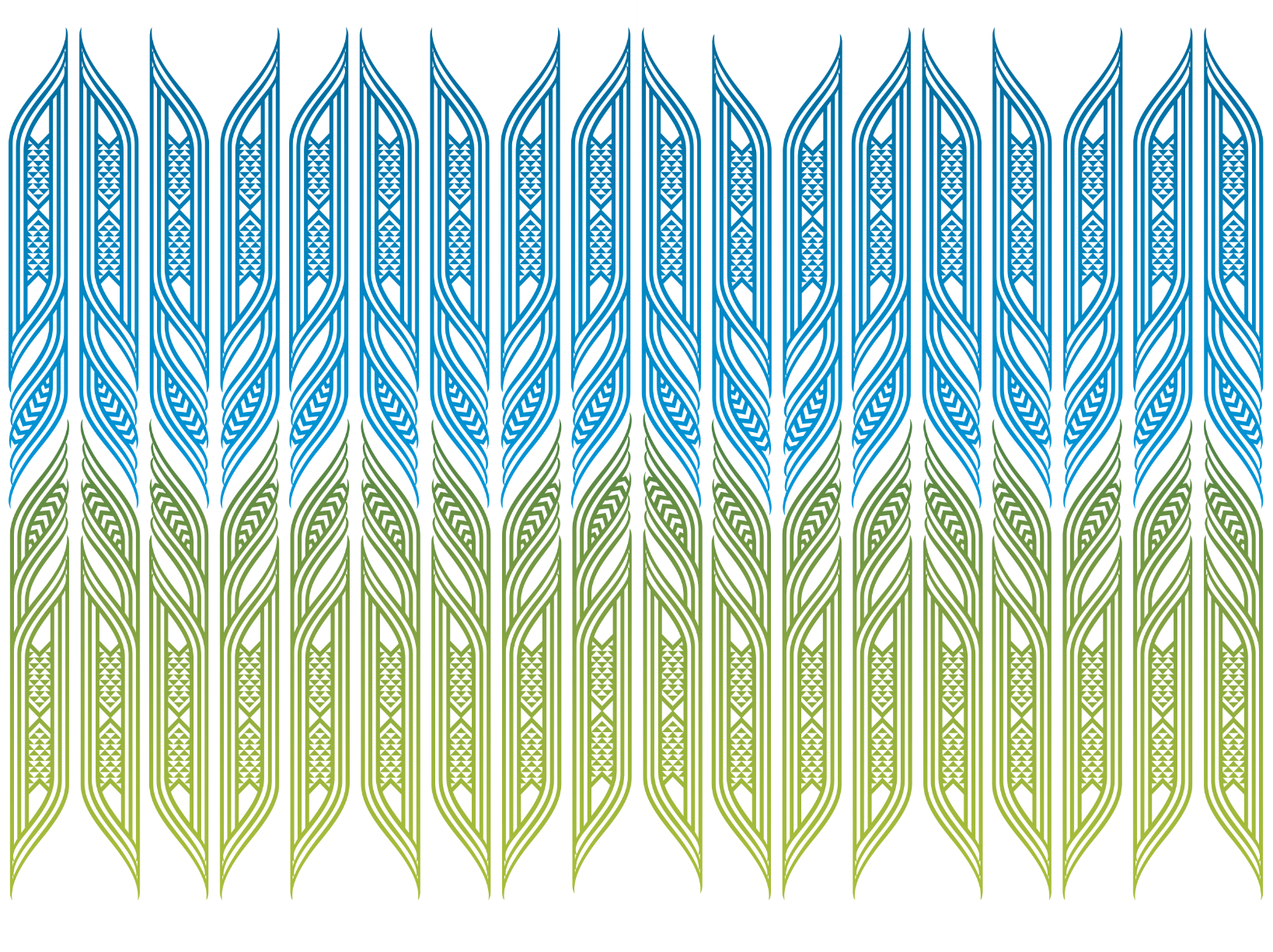 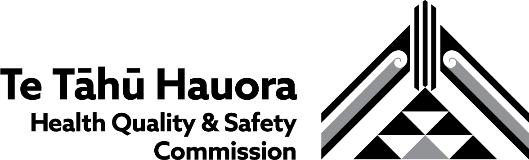 Healing, learning and improving from harm: 
National adverse events policy 2023 | 
Te whakaora, te ako me te whakapai ake i te kino:
Te kaupapa here ā-motu mō ngā mahi tūkino 2023Policy implementation assessment toolDocument purposeThe purpose of this assessment tool is to support health and disability service providers to implement the healing learning and improving from harm policy 2023 | Te whakaora, te ako me te whakapai ake i te kino: Te kaupapa here ā-motu mō ngā mahi tūkino 2023 (the policy) when reviewing health care harm. The tool is designed as a maturity assessment checklist to evaluate both operational processes and the completed review of harm to see where gaps exist in meeting the criteria within the policy.IntroductionTe Tāhū Hauora Health Quality & Safety Commission’s (Te Tāhū Hauora) revised policy is underpinned by systems safety and He toki ngao matariki Aotearoa (resilient health care) to improve safer care following events of harm. It provides guidance on meeting the needs of all people within the system (consumers, whānau and health care workers).The aim of reporting and reviewing harm is to identify opportunities for healing and learning to inform sustainable actions for improvement that will strengthen systems. Reviewing harm offers opportunities for:healing, by listening to, understanding and addressing the needs of all the people who are affected by a harmful event or experiencelearning how people usually create safety, and understanding how risk becomes difficult to manageimproving, by ensuring what is learned is used to enhance system safety and consumer, whānau and health care workers’ experiences. The process for reviewing harm should be undertaken in a way that minimises the risk of compounding harm and gives everyone (consumers, whānau and health care workers) a voice to ensure their needs are recognised and addressed during the process.Completing this assessment tool gives providers the opportunity to assess the progress they have made in implementing the 2023 policy. Operational measurements Consumer and whānau participationCulturally responsive practiceEquityOpen communicationRestorative practice and hohou te rongoSafe reportingSystem accountability System learning Template developed by Te Tāhū Hauora Health Quality & Safety Commission, June 2023, and available online at www.hqsc.govt.nz. Attainment levelInterpretationMetDemonstrates implementation of the process, systems or structures in order to meet the required outcome with associated documentation.Partially metMeets some of the criteria but not all (describe why in the comment column and the opportunity for improvement).Not metUnable to demonstrate processes, systems or structures to meet the required outcome (describe why in the comment column and the opportunity for improvement). Not ApplicableThe principle or process is not relevant to the case being audited and therefore does not apply.MetPartially metNot      metNAComments/notesAn internal policy/process has been developed that operationalises the eight principles within the national policy.The provider has an effective governance structure that oversees the reviews following harm. See Clinical governance: Guidance for health and disability providers (2017).Part ‘A’ notifications are completed and received by Te Tāhū Hauora within 30 working days of the harm being reported internally.Terms of reference are developed for SAC 1 and 2 events, particularly where cross-boundary reviewing is required.Review facilitators are appointed that exclude those involved in the event. To reduce bias, review facilitators, are from outside the immediate specialty where the harm occurred.Part ‘B’ notifications are completed and submitted to Te Tāhū Hauora within 120 working days of the harm being internally reported.Copies of the anonymised final reports are sent to Te Tāhū Hauora.Where applicable, reporting to other agencies required under statutory Acts is completed, eg, ACC, the Coroner, WorkSafe.MetPartially metNot      metNAComments/notesProcess criteriaProcess criteriaProcess criteriaProcess criteriaProcess criteriaProcess criteriaThere is a pathway for consumers and whānau to report harm. Processes within the organisation meet the Code of expectations for health entities’ engagement with consumers and whānau (2022).There is a local guideline to support the implementation of the key contact role.An independent consumer representative (not involved in the event) is a member of the focus group or oversight governance group.The consumer and whānau are offered an open communication process to disclose the harm and discuss from it from their perspectives. Consumers and whānau are given the opportunity to provide feedback on draft reports before they are finalised.Assessment following a reviewAssessment following a reviewAssessment following a reviewAssessment following a reviewAssessment following a reviewAssessment following a reviewWhere applicable, consent was obtained from the consumer to involve whānau in the review process.The consumer and whānau were allocated a key contact to guide them through the process and provide regular updates.The consumer and whānau were offered the opportunity to share their story in a way that kept them safe. The needs of the consumer and whānau were documented as part of the review process.MetPartially metNot      metNAComments/notesProcess criteriaProcess criteriaProcess criteriaProcess criteriaProcess criteriaProcess criteriaThe organisation has relevant networks to contact to meet the cultural needs of consumers and whānau. Assessment following a reviewAssessment following a reviewAssessment following a reviewAssessment following a reviewAssessment following a reviewAssessment following a reviewMāori consumers and whānau have access to services to support their cultural values and beliefs and are supported to engage with those services.Pacific peoples have access to services to support their cultural values and beliefs and are supported to engage with those services.All consumers and whānau have access to services to support their cultural values and beliefs and are supported to engage with those services.Translators, where required, are used when engaging with consumers and whānau to meet their individual needs.MetPartially metNot      metNAComments/notesProcess criteriaProcess criteriaProcess criteriaProcess criteriaProcess criteriaProcess criteriaEquity tools are used across review processes.Name equity tools routinely used: Potential inequities are identified during the reviews, evaluated and highlighted in final reports.Solutions to improve inequities are incorporated into the organisation’s recommended actions for improvement.Assessment following a reviewAssessment following a reviewAssessment following a reviewAssessment following a reviewAssessment following a reviewAssessment following a reviewEquity tools used are documented in the report with inequities within care processes are identified.MetPartially metNot      metNAComments/notesAssessment following a reviewAssessment following a reviewAssessment following a reviewAssessment following a reviewAssessment following a reviewAssessment following a reviewThere has been open communication using a considered and proportionate response, with consideration for the cultural viewpoint and practices of the consumer and whānau. There has been open communication throughout the process to meet the needs of the consumer and whānau harmed.(5-year transition from 2023)MetPartially metNot      metNAComments/notesProcess criteriaProcess criteriaProcess criteriaProcess criteriaProcess criteriaProcess criteriaA voluntary restorative response approach is able to be used to respond to the harm.Internal guidance on enacting restorative responses is available or under development (note that providers have until 2028).The organisation is accessing training for restorative practice facilitators and enabling them to achieve and maintain accreditation. This is to ensure that accredited facilitators are used when applying restorative responses.An iwi-led hohou te rongo approach is being developed.Assessment of a restorative responseAssessment of a restorative responseAssessment of a restorative responseAssessment of a restorative responseAssessment of a restorative responseAssessment of a restorative responseWhere a restorative approach was used, those involved agree their needs were understood.Learning opportunities and actions for improvement were agreed upon by all parties involved.MetPartially metNot      metNAComments/notesProcess criteriaProcess criteriaProcess criteriaProcess criteriaProcess criteriaProcess criteriaThe organisation has a learning culture approach to reviewing harm (not who is to blame).Assessment following a reviewAssessment following a reviewAssessment following a reviewAssessment following a reviewAssessment following a reviewAssessment following a reviewThose involved agree the review process felt ‘psychologically safe’ and they were able to speak freely about their experiences.The learning opportunities do not ‘blame’ individuals.Interviews with health care workers involved in the harm provided an understanding of the realities of everyday work.Those involved had the opportunity to create the learning opportunities and recommended actions for improvements that could lead to safer care and minimise the risk of harm re-occurring.Support was provided for the consumer, whānau and health care workers during the process.MetPartially metNot      metNAComments/notesProcess criteriaProcess criteriaProcess criteriaProcess criteriaProcess criteriaProcess criteriaA learning review method was used as part of a system safety approach to learning from harm.(Concurrent reviews are documented, eg, mortality and morbidity review, Health and Disability Commissioner).Name the method: Health care workers involved are all given the opportunity to share their story.There is a process for review facilitators to access all relevant supporting documentation (eg, policies, TrendCare, Care Capacity Demand Management, Information technology databases, audits).Assessment following a reviewAssessment following a reviewAssessment following a reviewAssessment following a reviewAssessment following a reviewAssessment following a reviewEvidence is present that the consumer and whānau needs were addressed in the review.Evidence demonstrates that the narrative has been built from the actual events (not the reviewer’s interpretation of events).Actions and influencers within the system are identified and documented in the report.The report is written in plain language to be understandable by all readers. Jargon and technical terms are defined as required.The local governance process supported and approved the final report.MetPartially metNot      metNAComments/notesProcess criteriaProcess criteriaProcess criteriaProcess criteriaProcess criteriaProcess criteriaThere is a robust process to share system level learning locally. Where relevant, system learning is shared regionally and nationally.Learning opportunities are shared among the relevant professional forums.Assessment following a reviewAssessment following a reviewAssessment following a reviewAssessment following a reviewAssessment following a reviewAssessment following a reviewThe report is anonymised for sharing with others, such as Te Tāhū Hauora, Health and Disability Commissioner, Coronial Services, other health care workers and the consumer and whānau.The identified learning opportunities clearly address system factors that contributed to the event.The actions for improvement have been considered for their impact on the system (ie, they are the best solution for this issue in this context relevant to different levels of the system).Health care workers agree that the learning and actions for improvement consider the context and realities within which they work. The draft learning opportunities have been shared with the consumer and whānau for feedback.The system learning has driven sustainable quality improvement that is being actively evaluated.